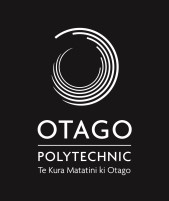 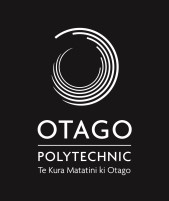 PURPOSE The purpose of this scholarship is to recognise that women in New Zealand are under-represented in the Information Technology industry in comparison to the majority of the developed world. Women represent less than 16% of the workforce in technical roles. This scholarship is intended to assist a female student studying at Otago Polytechnic who shows ability and resilience to succeed in the field of information technology. This scholarship will contribute $1,000 towards course fees for every year of study in the prescribed programmes detailed in Terms and Conditions below.  All scholarships will be paid into student loan accounts to go towards course tuition fees. If the recipient does not have a student loan, the scholarship will be paid directly to the recipient. If the employer pays the student’s fees, the student is only eligible for any personal contributions to course materials.  TERMS AND CONDITIONS The scholarship is open to any female student studying at Otago Polytechnic in 2021 who: is a permanent resident of citizen of New Zealand; and is not on any other study scholarship(s); and is enrolled full time in the Bachelor of Information Technology; and does not have any outstanding debt to Otago Polytechnic. CRITERIA FOR SELECTION Selection will be based on the assessed ability of the student to meet the following: potential to complete their study success in previous study planning for the future REQUIREMENTS FOR APPLICATION 1. References Applicants are required to fill out the application form and include at least TWO recent written references from people who can comment on their personal qualities, and experience in areas such as: academic ability paid or unpaid work community involvement Examples of suitable referees include: teacher or lecturer: note no member of the selection panel may act as a referee community leader/worker: for example, from a church or ethnic group employer or supervisor: a person in a position of responsibility who has been involved with the student in a work situation (unpaid or voluntary work/vacation or part-time work/fulltime paid employment).  Note: members of the applicant’s family are not permitted to be referees. 2. Personal Statement Please attach a personal statement (max 500 words) demonstrating your commitment to Information Technology, and outlining the qualities and extra-curricular activities, interests and achievements making you a worthy recipient of the scholarship.  Academic Records/Results Copies of academic records/results must also be included with the application form.  Curriculum Vitae (CV) Please attach a current curriculum vitae. Do not attach originals as they will not be returned. 5. Student fees How were your fees paid? StudyLink Personal Employer Otago Polytechnic scholarship If you have outstanding debt (this includes Robertson Library fees), please pay this at Customer Services.  6. Publicity Otago Polytechnic reserves the right to use the names, photographs, and details of successful applicants for advertising and publicity. The scholarship recipient must agree to be reasonably available to participate in interviews and promotional activities if requested by Otago Polytechnic.  APPLICATION PROCESS Completed application forms must be received by Wednesday, 1 September 2021. Late or incomplete applications will not be considered.  Email: Bronwyn.Tuxford@op.ac.nzPost: Customer Services | F1, Otago Polytechnic, Private Bag 1910, Dunedin 9054 Freephone: 0800 762 786 SELECTION PROCESS Selection is usually made on the written applications. The selection panel comprises Otago Polytechnic’s Head of College (ELC), Team Leader (Bachelor of Information Technology), and the Otago Polytechnic Director of Marketing, Sales and Communications.The selection panel do reserve the right to interview applicants. If interviews are required, the selection panel will draw up the short-list of applicants to be interviewed, and applicants will be notified by email. Applicants may bring up to two support people to the interview if desired. Due to time and other factors, one person only may speak in support of the applicant (if required). Scholarship winners will be notified by Friday 18 September 2021.     APPLICATION FORM Women in Information Technology Scholarship 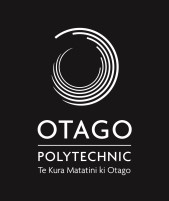 	 	For 2021 Otago Polytechnic students APPLICATION FORM (to be completed by applicant)  Please print clearly 1. STATISTICAL INFORMATION Otago Polytechnic Student ID number: ____________________ Date of Birth: ____/____/____ Surname: _____________________________________________________________________ First Name(s): __________________________________________________________________ Preferred First Name: ____________________________________________________________ Email: _________________________________________________________________________ Permanent Address: ____________________________________________________________________________________________________________________________________________________________ ______________________________________________________________________________ Study Address: __________________________________________________________________________________________________________________________________________________________________________________________________________________________________________ Telephone: __________________ Business: __________________ Mobile: _________________ 2. OTAGO POLYTECHNIC PROGRAMME AND YEAR OF STUDY Programme: ____________________________________________________________________ Year of Study: __________________________________________________________________ 3. EDUCATIONAL ACHIEVEMENT Please attached academic records/results from study. For Otago Polytechnic study these can be printed from https://myop.ac.nz via the student hub; you will need to enter your username and password to access your results.  4. CURRICULUM VITAE Please attach a copy of your current curriculum vitae (CV) 5. HOW WILL YOUR FEES BE PAID IN 2021? ____________________________________________________________________________________________________________________________________________________________ 6. FURTHER STUDY PLANS ____________________________________________________________________________________________________________________________________________________________ 7. DECLARATION I hereby declare that the information provided by me on this form is complete and correct. Applicant’s signature: _____________________________________________________________ Date: _____/_____/_____ Please check that you have included: Two current written references 	  Personal statement 	 	 	  Copies of academic records/results   Curriculum Vitae 	 	 	  Your signature 	 	 	  